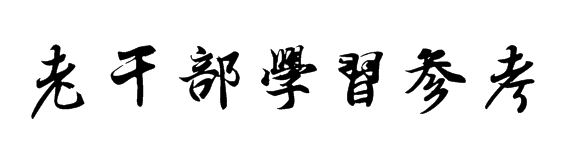 2021第六期（总第227期）学好“四史”永葆初心、永担使命一要把社会主义核心价值观贯穿于高校办学育人全过程，弘扬以爱国主义为核心的民族精神和以改革创新为核心的时代精神，坚持用社会主义核心价值观引领知识教育、引领师德建设，加强中华优秀传统文化和革命文化、社会主义先进文化教育，加强党史、国史、改革开放史、社会主义发展史教育，加强国家意识、法治意识、社会责任意识教育和民族团结进步教育、国家安全教育、科学精神教育。(2016年12月7日在全国高校思想政治工作会议上的讲话)二上海是我们党的诞生地，党成立后党中央机关长期驻扎上海。我多次瞻仰党的一大会址，每次都有很深的感触。上海要把这些丰富的红色资源作为主题教育的生动教材，引导广大党员、干部深入学习党史、新中国史、改革开放史，让初心薪火相传，把使命永担在肩，切实在实现“两个一百年”奋斗目标、实现中华民族伟大复兴的中国梦进程中奋勇争先、走在前列。(2019年11月3日在上海考察工作结束时的讲话)三理论创新每前进一步，理论武装就要跟进一步。党的历次集中教育活动，都以思想教育打头，着力解决学习不深入、思想不统一、行动跟不上的问题，既绵绵用力又集中发力，推动全党思想上统一、政治上团结、行动上一致。要把学习贯彻党的创新理论作为思想武装的重中之重，同学习马克思主义基本原理贯通起来，同学习党史、新中国史、改革开放史、社会主义发展史结合起来，同新时代我们进行伟大斗争、建设伟大工程、推进伟大事业、实现伟大梦想的丰富实践联系起来，在学懂弄通做实上下苦功夫，在解放思想中统一思想，在深化认识中提高认识，切实增强贯彻落实的思想自觉和行动自觉。(2020年1月8日在“不忘初心、牢记使命”主题教育总结大会上的讲话)四心有所信，方能行远。面向未来，走好新时代的长征路，我们更需要坚定理想信念、矢志拼搏奋斗。希望广大党员特别是青年党员认真学习马克思主义理论，结合学习党史、新中国史、改革开放史、社会主义发展史，在学思践悟中坚定理想信念，在奋发有为中践行初心使命，努力为实现“两个一百年”奋斗目标、实现中华民族伟大复兴的中国梦贡献智慧和力量。(2020年6月27日给复旦大学青年师生党员的回信)五吉林有着光荣的革命传统。抗日战争时期，在极其恶劣的条件下，杨靖宇将军领导抗日武装冒着零下四十摄氏度的严寒，同数倍于己的敌人浴血奋战，牺牲时胃里全是枯草、树皮、棉絮，没有一粒粮食，其事迹震撼人心。解放战争时期，“三下江南”、“四保临江”、“四战四平”、“围困长春”，党领导人民军队在这里奏响一曲曲胜利凯歌。在抗美援朝战争中，吉林人民也作出了重大贡献。要把这些红色资源作为坚定理想信念、加强党性修养的生动教材，组织广大党员、干部深入学习党史、新中国史、改革开放史、社会主义发展史，教育引导广大党员、干部永葆初心、永担使命，自觉在思想上政治上行动上同党中央保持高度一致，矢志不渝为实现中华民族伟大复兴而奋斗。(2020年7月24日在吉林考察工作结束时的讲话)六要深入开展党史、新中国史、改革开放史、社会主义发展史教育，深入开展西藏地方和祖国关系史教育，引导各族群众树立正确的国家观、历史观、民族观、文化观、宗教观。要重视加强学校思想政治教育，把爱国主义精神贯穿各级各类学校教育全过程，把爱我中华的种子埋入每个青少年的心灵深处。要培育和践行社会主义核心价值观，不断增强各族群众对伟大祖国、中华民族、中华文化、中国共产党、中国特色社会主义的认同。(2020年8月28日在中央第七次西藏工作座谈会上的讲话)七要深化党的创新理论学习教育，推动理想信念教育常态化制度化，加强党史、新中国史、改革开放史、社会主义发展史教育，加强爱国主义、集体主义、社会主义教育，引导人们坚定道路自信、理论自信、制度自信、文化自信，促进全体人民在思想上精神上紧紧团结在一起。(2020年9月22日在教育文化卫生体育领域专家代表座谈会上的讲话)八要深入学习宣传中国人民志愿军的英雄事迹和革命精神，学好党史、新中国史、改革开放史、社会主义发展史，激励全党全军全国各族人民更加紧密地团结在党中央周围，牢记初心使命，坚定必胜信念，发扬斗争精神，增强斗争本领，为决胜全面建成小康社会、夺取新时代中国特色社会主义伟大胜利、实现中国梦强军梦不懈奋斗，为维护世界和平、推动构建人类命运共同体作出更大贡献。(2020年10月19日在参观“铭记伟大胜利，捍卫和平正义——纪念中国人民志愿军抗美援朝出国作战70周年主题展览”时的讲话)九我国工人阶级和广大劳动群众是国家的主人，要加强政治理论学习，加强党史、新中国史、改革开放史、社会主义发展史学习，自觉做中国特色社会主义的坚定信仰者、忠实实践者。要发扬优良传统，承担历史使命，把党和国家确定的奋斗目标作为自己的人生目标，以民族复兴为己任，自觉把人生理想、家庭幸福融入国家富强、民族复兴的伟业之中，做新时代的追梦人。(2020年11月24日在全国劳动模范和先进工作者表彰大会上的讲话)十要结合即将开展的党史学习教育，从长征精神和遵义会议精神中深刻感悟共产党人的初心和使命，落实新时代党的建设总要求，实事求是、坚持真理，科学应变、主动求变，咬定目标、勇往直前，走好新时代的长征路。要深入学习党的创新理论，加强党史学习教育，同时学习新中国史、改革开放史、社会主义发展史，不断提高政治判断力、政治领悟力、政治执行力。(2021年2月5日在贵州考察调研时的讲话)十一要在全社会广泛开展党史、新中国史、改革开放史、社会主义发展史宣传教育，普及党史知识，推动党史学习教育深入群众、深入基层、深入人心。要鼓励创作党史题材的文艺作品特别是影视作品，精心组织党史主题出版物的出版发行，发挥互联网在党史宣传中的重要作用。要抓好青少年学习教育，着力讲好党的故事、革命的故事、英雄的故事，厚植爱党、爱国、爱社会主义的情感，让红色基因、革命薪火代代传承。(2021年2月20日在党史学习教育动员大会上的讲话)十二一切向前走，都不能忘记走过的路，走得再远、走到再光辉的未来，也不能忘记走过的过去，不能忘记为什么出发。早在建党之初，我们党就十分关注民族问题。李大钊同志直接领导和参与在蒙古族群众中传播马克思主义、培养共产主义先进分子的工作。1923年，内蒙古产生了包括乌兰夫在内的第一批共产党人。1947年5月，党领导的内蒙古自治区宣告成立，成为我们党运用马克思主义解决国内民族问题的成功实践。新中国成立后，内蒙古创造了“齐心协力建包钢”、“三千孤儿入内蒙”等历史佳话。在党史学习教育中要用好这些红色资源，组织广大党员、干部重点学习党史，同时学习新中国史、改革开放史、社会主义发展史，做到学史明理、学史增信、学史崇德、学史力行，做到学党史、悟思想、办实事、开新局，特别是要在坚持走中国特色解决民族问题正确道路、维护各民族大团结、铸牢中华民族共同体意识等重大问题上不断提高思想认识和工作水平。(2021年3月5日在参加十三届全国人大四次会议内蒙古代表团审议时的讲话)十三在党史学习教育中，要充分运用红色资源，教育引导广大党员、干部坚定理想信念、筑牢初心使命，不断增强斗争精神、提高斗争本领，做到在复杂形势面前不迷航、在艰巨斗争面前不退缩。要通过在全社会开展党史、新中国史、改革开放史、社会主义发展史教育，引导广大人民群众特别是青少年弄清楚中国共产党为什么“能”、马克思主义为什么“行”、中国特色社会主义为什么“好”等基本道理，坚定不移听党话、跟党走，在全面建设社会主义现代化国家伟大实践中建功立业。(2021年3月7日在参加十三届全国人大四次会议青海代表团审议时的讲话) ※本文是习近平总书记2016年12月至2021年3月期间文稿中有关学好党史、新中国史、改革开放史、社会主义发展史内容的节录。来源：《求是》习近平在浙江（四）—“习书记大量时间都在基层，和老百姓在一起”采访对象：章猛进，1946年10月生，浙江余姚人。1998年1月任浙江省副省长。2003年5月任省委常委、常务副省长。2007年2月任省委常委、常务副省长、省人大常委会副主任、党组副书记。2007年3月任省委常委、省人大常委会副主任、党组副书记。2007年6月任省人大常委会副主任、党组副书记。2010年10月退休。采 访 组：邱 然 黄 珊 陈 思采访日期：2017年9月28日采访地点：杭州大华饭店采访组：章猛进同志，您好！习近平同志在浙江工作期间，您和他先后在省政府、省委同一个班子，请您讲讲你们认识的过程，以及他制定浙江发展战略的情况。章猛进：习书记从福建到浙江工作，出席浙江全省领导干部会议并作任职讲话，是2002年10月12日，职务是省委副书记、代省长。我当时是副省长，分管农业，在他直接领导下工作。一个多月后，中央文件宣布他接任浙江省委书记，同时也公布我进省委常委，任常务副省长。我在省委、省政府都有职务，所以和他工作上的直接接触就比较多。在最初接触中，我发现习书记待人很诚恳，说话办事很稳重，工作很严谨，很注重调研。我们两个人在工作上接触多，平时下乡调研在一起相处的机会也多，经常在一起聊天、交流工作。他曾把他的一本著作《关于农业农村工作调研》送给我，并在扉页上写了字：请章猛进同志指正。在共事的这几年当中，我们始终做到了配合默契、相互支持。平时开会讲话也好，工作时展现出来的工作思路也好，他一直都很有战略高度，有宏观思维。他看问题看得比较远，有长远规划，有大局观。他在深入调查研究基础上，根据浙江的实际情况提出了“八八战略”。“八八战略”全面总结了浙江省八个方面的优势和面向未来发展的八项举措。我们就“八八战略”反复学习讨论，最终形成全省的发展蓝图，并一项一项推进落实，取得了重大成果。今天，我们回过头来看，浙江没有走弯路，经济发展一直又稳又快，没有出现大起大落。习书记的“八八战略”有效引领了浙江这么多年的发展，为浙江的经济社会发展起到了至关重要的战略指导作用。采访组：请您举几个事例谈一谈习近平同志当时开展的一些具体工作。章猛进：我结合自己曾经分管的工作，谈两个印象深刻的方面。第一，习书记在土地的整合、利用和规划等方面做了很多卓有成效的工作。浙江自古以来就是人多地少，人口和土地的矛盾一直比较突出。近现代以来特别是改革开放以来，随着经济社会发展，这个矛盾越来越突出。进入21世纪，房子要建，高速公路也要建，飞机场也要扩建，没有土地怎么办？习书记当时就提出，要充分利用和开发山坡地、海边地，但要经过环保部门的评估和批准，在不破坏环境的前提下进行开发。这项工作开展起来之后，土地紧张的问题得到很大缓解。习书记还提出，要与兄弟省份开展合作，首先是把黑龙江的粮食运过来，保证浙江粮食市场的供应。要允许黑龙江来浙江办粮食一条街，允许把我们的粮仓租给他们。习书记还要我们帮助黑龙江发展经济，让我带企业家去落实。我先后到黑龙江去了6次，与当地建立起了长效合作机制，保证了浙江粮食供应的稳定，缓解了浙江土地紧张的压力。在城市的土地整合与规划方面，习书记也通过国企改革做了很多工作。比如杭州市的土地压力很大，环保压力也很大，他提出“腾笼换鸟”的办法，把很多污染企业迁到城市外面去，严格按照环保标准进行新的规划建设。这样，既解决了污染问题，又把宝贵的城市土地腾了出来，可以建设公园、绿地、体育设施等等，给市民一个更好的居住环境。同时，工业摆在城市之外广阔的地域，可以更新设备，加强技术改造，使企业更加健康快速发展。现在杭州市这么漂亮，跟他当时做的工作有很大关系。第二，在农村工作方面，习书记做了很多开创性的事情。习近平同志非常关注浙江农村的环境整治和生态建设。他在安吉、丽水等地调研时，发现农村的卫生环境很差，污染很严重，就专门提出来整治环境的问题。此后，他积极推进“千村示范、万村整治”的“千万工程”，提出“绿水青山就是金山银山”的“两山”理念，这成为浙江省农村工作的一个重要转折点，也是后来建设“美丽乡村”的重要思想和实践基础。他十分支持省里安排科技特派员到农村去。我省每年派100多名科技人员下乡，帮助农民科学种田、开发山区，受到农民的衷心拥护。他积极推动“山海协作”，十分重视对贫困山区的精准扶贫。他经常到贫困山区调研，我还跟他去过几次。他的调研很深入，我记得他曾到过丽水市最困难、最穷的山沟深处，道路很危险。我们还跟他到过丽水市的最大扶贫项目滩坑水库坝址。他亲自协调这个项目，实际投资60多亿元，库容41.9亿立方米，装机容量60.4万千瓦，移民5.3万人，前三年平均利润达2亿元，扶贫效果十分明显。在深入调研之后，他了解了山区的具体情况和紧迫任务，强调推动“山海协作”的重要性。“山海协作”中的“山”指的是贫困山区，“海”指的是沿海县市，“山”和“海”之间的经济互补性非常强，他主张把它们衔接起来，实现共同发展、共同富裕。当时，他几乎跑遍了浙江的“山”和“海”，针对不同地区的不同情况提出了很多行之有效的工作指导意见。直到现在，“山海协作”还在发挥着作用。在开展“山海协作”的同时，他还把省级机关的厅局同各个贫困山区的乡村结合起来，进行对口帮扶。这样一来，贫困山区的积极性大大提高，机关干部为民服务意识大大加强，各尽所能开展帮扶。由此，贫困山区得到了快速发展，老百姓的生活也越来越好。采访组：在各地各个层级的领导岗位上，习近平同志都非常注重创新。请谈几个您亲身经历的具体事例。章猛进：习书记很有创新精神，在不同领导岗位上都做了不少开拓性的工作。我想着重谈谈他对浙江国有企业改革所做的创造性工作。国有企业改革一直是一个既十分重要又困难重重的问题。我调研发现，国有企业存在各种各样截然不同的问题，都很棘手，事情也很复杂，改革起来确实很难。习书记提出来：在工作方法上，首先不要搞“一刀切”，要实行“一企一策”，有针对性地解决问题。这个要求，使我们开了窍，开动脑筋针对每个企业的实际去想改革的办法。习书记特别实事求是，从不会来虚的那一套。我曾跟他到过几个企业，与国有企业的老总们一起开座谈会，在会上当场就深入分析问题之所在，讨论提出解决问题的具体措施，而不是“务务虚”。在他的直接关心下，浙江有几家涉及交通、能源、商业、外贸的国有企业发展得都很好。习书记的思路很开阔，方法也很灵活，有的国有企业与民营企业合并了，还有的卖给民营企业了，他都很支持，不会“包办”，也不会搞“一刀切”，而是让企业根据实际情况选择不同的改革方式。在习书记指示下，我们通常会提出几个方案给企业自己选择决定。但前提是两条：第一，一定要保证所有职工的生活，保证他们有工作做；第二，国有资产不能流失。不管选择什么样的改革方式，这两条基本原则都要坚持好。只要国家利益不受损失，民营企业又能有所发展，职工不下岗，政府何乐而不为呢？得益于习书记提出的这两个原则，浙江国企改革中职工安置问题都解决得很好。2004年，习书记还提出，企业要有“凤凰涅槃、腾笼换鸟”的发展思维。该产业升级、推进技改的，就要毫不犹豫地上；该挪走的，就要挪走。在这个思想指引下，不光很多国有企业进行了改革，下面的很多乡镇企业也进行了改革。在体制机制的改革创新方面，习书记发挥了重大作用。比如，我们有很多省级企业在宁波，这就存在一个问题：税收是归宁波还是归省里？省里在宁波单独设立税务机构，当时有很多关系没有处理好。习书记提出，要建立一个好的机制。后来，在他的指导下，大家讨论决定，在宁波的企业每年上缴一定数额给省里，并且每年都要递增5%，而这些企业所创造的GDP和税收都给宁波，我们税务部门全部撤回到省里来。这样，地方和企业的积极性都没有受到损害。再比如，义乌的小商品市场已经达到了国际化水平，习书记经过调研认为，这个地方的市场规模这么大，但地方的管理水平跟不上，就如同小孩子管大市场，有点力不从心。他就提出来，要对义乌的体制机制进行改革，让义乌有更大的能力来管理好、发展好小商品市场。当时，我去做具体的执行工作。省政府赋予义乌相当于地市级的权力，义乌的县委书记由金华的市委常委兼任，义乌的县长由金华市的副市长兼任。县里本来是不能设立市级银行和海关的，但我们把这个权力都下放给义乌市。后来，义乌银行、海关都有了，大大推动了当地的经济发展。采访组：习近平同志非常注重调查研究。他主张做工作就要“沉下去”，不仅要了解基层的实际情况，还要始终心系群众，了解他们的需求。请您谈一谈他下乡调研的情况吧。章猛进：习书记非常注重深入基层开展调查研究，他的战略谋划都来自于对基层实际情况的了解。他经常说，要相信群众、依靠群众。他对老百姓的感情是非常深厚的，一有机会就往乡下跑，一有空就去调研。我同他一起到过很多地方调研。习书记每到一个市、一个县，一定会找来当地的地方志仔细阅读。开座谈会的时候，市县的领导谈得更多的是土地、GDP，而他会先从当地的名人、文化、历史谈起，首先挖掘出当地的文化内涵、地理特点、风土人情，然后在这个基础上谈产业、谈发展，这样的发展才能有特点、有定位、有主旨，不会造成毫无特色的“千篇一律”式的发展。习书记平时掌握的情况比较多，给他汇报工作必须实事求是，不能讲假话、大话、空话，因为这些都糊弄不了他。这里面体现出一个共同特点，就是他心系群众，把工作抓在实处。他去丽水调研欠发达地区发展问题时，发现云和县的很多农民由于家庭贫困，初中毕业就出去打工，文化素质不高，收入也不高。他当时就觉得，对这些小孩子，还是要让他们多读点书，以后才能有更好的发展。调研回来以后，他就和省里商量，最终决定给这些贫困地区的小孩子提供免费的中专教育，凡是农民子女读农林院校的政府就给予补助，还免费给农村发放农业科普方面的书籍。通过这些举措，培养当地有文化、有知识的农民，促进了当地经济的快速发展。习书记青少年时代曾经在极度贫困的黄土高原当过知青，他和穷苦的老百姓在一起生活七年时间，跟困难群众有一种天然的情感联系。每次他下乡，见到困难群众或者贫困农民，他都很揪心、很动情，我们都有很明显的体会和感受。他一直在想各种办法帮助农民致富。比如，他当年很重视的农家乐，至今都发展得很好，周边很多大城市的人常到浙江的农家乐来消费，费用不高，吃住条件还都不错。还有很多城里的退休老人把家里的房子租出去，搬到农村的农家乐住，他们的房租就足够支付在农村的生活费用了，农民也由此实现了增收。丽水有一个畲族自治县，习书记要求省人大研究立法，保护畲族的少数民族文化，促进当地的经济发展。后来，省政府和省人大联合专门出台《浙江省少数民族权益保障条例》，为省内少数民族地区经济和社会事业的发展提供了法制保障。习书记非常关心老区人民。浙江的革命老区众多，他到浙江工作之后，第一时间就到丽水，参观了那里的革命根据地旧址，还到余姚的梁弄镇浙东抗日根据地看望老同志。他十分关心老区人民的生产和生活，不止一次地说，我们不能忘记老区人民，一定要发扬老区的革命精神。在习书记的指导下，我们省政府每年都按计划给老区拨款，支持老区的建设和发展。省里还成立了浙江省老区工作领导小组，专门做老区发展的相关工作，老区有任何新情况新问题，都能够及时反映上来，及时得到研究解决。采访组：在各地任职期间，习近平同志对离退休老同志和机关干部都非常关心，请简要讲讲他在浙江是怎么做的。章猛进：习书记对离退休老同志非常关心。他说过，这些老干部是我们的宝贵财富，他们只会越来越少，不是越来越多，我们一定要关心他们。习书记每年都会到老同志家里去看望他们，关心他们的生活情况，和他们谈工作，谈浙江的发展情况，听取他们的意见和建议，从他们那里汲取智慧和经验。他对机关干部也非常关心。他对自己要求很严格，但对机关干部则是在规定的限度之内能照顾就尽可能多地给予照顾。他当省委书记期间，生活和工作都严格遵守待遇标准。他住的房子不到150平方米，办公室也未达到待遇标准。但他非常关心机关干部的待遇，机关干部的住房，没达到待遇标准的，他都会尽量想办法帮助他们解决。他还非常关心机关干部的医疗保障和健康状况。在他的关心下，省里专门在体育局办的体育设施中给机关干部设立了健身房、游泳池等健身设施，凭卡就可以使用。同时，他还要求机关干部多参加体育锻炼，多做有益于身体健康的活动，不要吃吃喝喝，更不允许到有伤风化的地方去。他还指示从省财政每年拿出500万元放在组织部，解决医疗费超支的机关干部的困难。习书记就是通过这样具体的举措，营造出了让机关干部安身、安心、安业的浓厚氛围。采访组：请您谈谈习近平同志注重信访工作，积极推动“下访”制度实施的情况。章猛进：从2004年开始，全国各地群众上访呈现增加的态势，浙江也是这个情况。虽然浙江的经济条件比较好，相对富裕一些，但上访的人次也还是很多的，比如民办教师、转业军人，有各种问题需要解决，涉及人数多，问题也比较复杂。针对群众上访，习书记提出了如下举措。第一，把群众上访变为干部“下访”。他率先垂范，带领我们省里的领导同志，划片包干，现场办公，推动形成了“下访”长效机制。这样一来，我们把很多问题都在基层化解掉了，群众上访就大大减少了。第二，强化信访工作的力量。他说，一个干部要提拔，最好到信访局去工作一段时间，锻炼锻炼，是很有好处的。他的这个思路很有道理。当时，信访工作所接触的事情包罗万象，干部要能面对地方上各种复杂的问题，了解人民群众的疾苦，这样才能历练成熟。有一件事情，我至今记忆深刻。当时，参加过抗美援朝、对越自卫反击战的老兵，因为落实政策问题，1000多人聚集到了杭州。那天一早，我们到省政府门口一看，有500多人，再加上围观群众，人山人海，而且中老年人居多，我们很紧张。我马上向习书记做了汇报。他当时说的一番话令我至今难忘，他说：“他们都是最可爱的人，我们各级党委、政府要关心他们，要爱护他们，做好工作。要积极调查，制定一个可行的方案对他们进行安置。”他没有把这种大规模的上访看成是“洪水猛兽”，而是第一时间想到了关心他们、爱护他们，这让我非常感动。我接待好他们以后，就组织力量赶快去调查，并把调查结果在常委会上进行汇报。大家在会上商定了一个补助金额。当时，我们还想在这个金额基础上再提高一点，但这可能会对全国造成比较大的影响。最后，小局服从大局，我们按照政策规定发放了合理的补助。老兵们拿到了补助之后，上访事件很快就平息了。后来我才知道，他们的诉求如果得不到解决，可能接下来就要到南京军区，甚至到北京去上访。幸亏在习书记的主持下，这次上访事件得到及时有效的解决，避免了事态扩大。采访组：通过您的讲述，我们了解到，习近平同志从不回避推诿困难，而是直面问题和矛盾，敢于负责担当。不管发生什么样的事情，他都会主动迎接挑战，解决问题。章猛进：是这样的。习书记不是那种端坐在办公室、听完汇报就作指示的领导干部。他这个人既沉稳又果断，关键时刻很有担当，既能当指挥员，又能当战斗员。比如，指挥“防台抗台”就是很好的例子。浙江位于东部沿海，几乎每年都有台风来袭。浙江的台风是很厉害的，特别是温州、台州那一片，在我的记忆中，上世纪50年代的时候，我们各方面的条件都比较差，有一次大台风横扫过来，造成很大伤亡。习书记是从福建调到浙江工作的，福建也是台风灾害的多发地区，他在福建工作很多年，对“防台抗台”很有一套。每一次台风来袭时，他都亲自到防汛指挥部指导“防台抗台”工作。在我印象当中，前后就有10多次。他明确向我们提出要求：“少伤人，不死人。”虽然只有6个字，但这是非常高的要求，把群众的生命安全放在了第一位。在过去，浙江人曾这样说：“不死100多人的台风，都不算台风。”这话从侧面反映了台风的破坏力是惊人的。习书记还提出：“台风来到之前，要防；台风来的时候，要避；台风结束的时候，要抢（抢修水利设施）。”这是既实事求是又灵活机动的抗台理念，指明了对付台风的策略，最大限度地保护群众的生命安全和财产安全。我记得，2004年8月12日，台风“云娜”袭击浙江，在台州温岭登陆的时间是12日晚上8点。13日一大早，习书记就到台州温岭去了。由于温岭是台风的登陆点，受灾非常严重，发了很大的洪水，水流湍急，有一个地方的6000多名群众被困。习书记表示，要到群众被困的地方去。我们劝他：“你不要去！你个子这么大，坐冲锋舟，万一出了问题，人家背你都背不动。”但他态度很坚决，还是坚持坐冲锋舟进到被困地区。他带我们进去以后，老百姓看见省委书记来了，都非常振奋，紧张的心情也得到了缓解。习书记和老百姓聊天，鼓励他们，安慰他们，让他们不要紧张，还给他们分发矿泉水等救援物资。那天天气很热，我看到习书记的衣服都被汗水浸透了。习书记在浙江工作的5年时间，为浙江的发展打下了很好的基础。这5年，他大量的时间都在基层，和老百姓在一起，和浙江人民并肩奋斗。那个时候，我就想，习书记未来必定能担负更大的重任。他从我们这里走出去，成为党中央的核心、全党的核心，这也是我们浙江省的光荣。                                    来源：《学习时报》湖州老干部最美系列一生无悔守护忠魂               —记最美银耀志愿者        蔡永法蔡永法，来自德清县阜溪街道龙山村的一位普通退休教师，从20多岁青春少年到现在的白发苍苍，一直义务守护这座烈士墓五十余载。在半个世纪的守护中，他当起了讲解员，还原当初战斗情景，满怀激情地向前来瞻仰的学生、官兵、干部群众讲述当年惊心动魄的战斗故事，向大家宣传革命英烈事迹。从1970年至今，经蔡永法义务讲解，接受爱国主义教育的学生就超过10万人次。“要是我们都忘却，谁还会记得他们？”当年亲临战争场面的父辈亲口对幼小的蔡永法这么嘱托。蔡永法年幼时从父辈口中听说了龙山十八烈士的事迹，这些烈士都是1945年农历五月十二日在解放德清战役中牺牲的，很多烈士甚至连姓名也没有留下，因为是战争年代，烈士的遗体都草草安葬在龙山施宅村一座庙前的荒山坡上。他对这些为革命抛头颅、洒热血的革命先烈肃然起敬，幼小的心灵受到了一次人生洗礼。他们，则是长眠于龙山村茶山岭脚下的十八名革命烈士。只因父辈的一句嘱托，虽然与他们素不相识，蔡永法却为他们整整守望了50余载，他说：“烈士的鲜血不能随着历史的流逝而湮灭，我要永远守住它。”1970年，蔡永法成了龙山村小学的一名教师，当年清明节他带着学校老师和村民们，来到烈士墓地进行扫墓。带着对烈士们敬仰之心，他还用水泥浇筑了一块烈士墓碑，请村里毛笔字最好的人写上“革命烈士永垂不朽”。延续着这段对烈士的情结，他通过走访革命老战士和收集史料，“复原”了那场战役和龙山十八烈士的详细资料，还带着村里的一批青年，对简陋的烈士陵园进行了一次修缮，并在陵园周围种下了松柏和万年青。从那时开始，也从此踏上了义务守陵的漫漫长路。江南多雨，墓地又处低洼之势，所以常常一半浸泡在水里，他看到内心极其难受，2013年9月，在当地政府的支持和各界人士的慷慨赞助下，启动烈士陵园改建工程。历时3个月，终于让烈士陵园修缮一新，陵墓前面修筑了台阶，刻有“革命烈士永垂不朽”的大理石墓碑更使得氛围庄严肃穆。如今龙山茶山岭烈士园也成了德清爱国主义教育的重要场所。2002年退休后，蔡永法自然就成了烈士陵园专职守护者。陵园地面有落叶，他每隔几天就会清扫；竹枝长了，遮挡了视线，他会及时修剪；雪灾后，树木被压倒，他重新扶植；碑石上刻文淡了，他就用墨水一笔笔重新描上去。每次清扫烈士陵园，他都从最下面的一级开始清扫，为的就是对先烈的一种敬仰和尊重。每年清明，蔡永法都要自己亲手扎制花圈，带着龙山小学的学生来到这里，为烈士扫墓，向烈士敬献花圈，并义务为学生讲解那段历史。每次县消防大队的官兵举行入党宣誓，洛舍小学、秋山小学的学生举行入团宣誓，他也都前来讲解宣传先烈事迹。平时每每有人来缅怀先烈，他也都会义不容辞地前去义务讲解。    为了能够让蔡永法老师的精神永远传承下去，阜溪街道党工委、办事处和秋山中心学校精心筹备，在蔡永法老师曾经任教的秋山中心学校专门设立了“蔡永法班”，蔡老师定期到学校给孩子们上课，教授爱国主题教育课程，讲解革命烈士的光辉事迹。蔡永法许下了诺言：“我现在身体还行，我会一直守护下去。有一天，我老了做不动了，也会让下一代延续下去，继续守护茶山岭烈士陵园。”